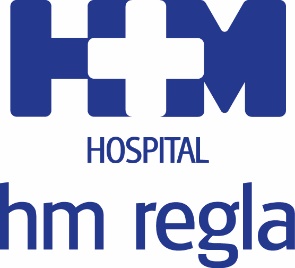 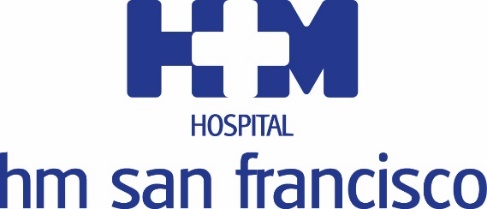 HM Hospitales invertirá 1,5 millones de euros durante 2019LA INTEGRACIÓN DE HM SAN FRANCISCO Y HM REGLA HA PERMITIDO QUE YA EN 2018 AMBOS HOSPITALES HAYAN DESARROLLADO SU ACTIVIDAD COMO UN ÚNICO CENTROHM Hospitales ya ha invertido desde su llegada la capital leonesa  más de 2 millones de euros en la renovación de instalaciones y equipamientos de última generación La inversión de 2019 permitirá, entre otras mejoras, la adquisición de un TAC de 64 cortes, equipamiento de radiología convencional digital directa y un nuevo mamógrafoEl Hospital HM San Francisco ha remodelado gracias a una inversión de 1,2 millones de euros su área quirúrgica y cuenta con una nueva UCI que permite afrontar intervenciones de mayor complejidadLos dos centros de HM Hospitales en León cuentan con las certificaciones integradas ISO 9001:2015 e ISO 14001:2015, siendo los dos únicos hospitales privados de Castilla y León con dichas acreditacionesLeón, 29 de noviembre de 2018. El presidente de HM Hospitales, Dr. Juan Abarca Cidón, ha hecho un balance muy positivo de 2018, año en el que se ha conseguido la unificación de HM San Francisco y HM Regla y por lo tanto que ambos centros desarrollen su actividad como un único hospital. Esta integración se ha traducido en una mejora tanto de la calidad como de la oferta sanitaria al llevar a cabo concentración de servicios, lo que ha permitido afrontar nuevas inversiones   en   tecnología,   afianzándose   la   posición   de   liderazgo   de HM Hospitales en la sanidad privada leonesa.En el apartado de inversiones el Grupo HM Hospitales tiene previsto invertir 1,5 millones de euros durante 2019 en HM San Francisco y HM Regla. El mayor porcentaje de esta inversión se destinará a la adquisición de un TAC de 64 cortes, equipamiento de radiología convencional digital directa, que reduce la radiación que recibe el paciente, y en colaboración con los equipos de ginecología de ambos hospitales la incorporación de un mamógrafo con esterotaxia y tomosíntesis.“Desde que hace dos años llegamos a León nuestra apuesta por mejorar la sanidad de la provincia leonesa ha sido firme, como demuestran los más de dos millones de euros invertidos hasta ahora y el millón y medio de euros que invertiremos durante el año que viene. Todos los esfuerzos humanos y materiales de HM Hospitales tienen el principal objetivo de ofrecer a los pacientes una medicina de excelencia, algo que ya estamos consiguiendo en León”, apunta el Dr. Juan Abarca Cidón.En relación a los hitos más importantes logrados durante 2018, el presidente de HM Hospitales también ha destacado que los dos centros de HM Hospitales en León hayan conseguido las certificaciones integradas ISO 9001:2015 e ISO 14001:2015, siendo los dos únicos centros hospitalarios privados de Castilla y León con dichas acreditaciones.El Dr. Juan Abarca Cidón ha incidido en la remodelación del área quirúrgica de HM San Francisco “en la que hemos invertido 1.200.000 euros y gracias a la cual este hospital ha pasado a tener cuatro quirófanos dotados con tecnología de última generación, así como una nueva UCI con 5 camas, lo que hace posible afrontar intervenciones quirúrgicas de mayor complejidad. Sin olvidarnos de la reciente adquisición del láser Multisys indicado para el tratamiento de numerosas patologías ginecológicas”.Consolidación de la plantillaDurante los dos últimos años HM Hospitales no sólo ha consolidado la plantilla de sus dos centros en León, que estaba fijada en 248 empleados, sino que la aumentado hasta los 267 trabajadores, lo que supone un 8% de crecimiento, a lo que habría que añadir otros 150 puestos indirectos.En relación al personal médico también se han hecho importantes esfuerzos para incorporar nuevos profesionales en los servicios de Cirugía General y Laparoscópica, Endocrinología, Urología, Medicina Interna y Cirugía Maxilofacial.Previsiones para 2019El presidente de HM Hospitales ha indicado que para el año que viene “habrá una continuidad del plan estratégico que persigue colaborar en la mejora de la sanidad de la provincia de León y ser un referente de la medicina privada en la comunidad autónoma, por lo que ambos hospitales se integrarán en el programa de gestión clínica del Grupo, se modernizarán sus sistemas de telecomunicaciones, se acometerá una renovación de las plantas de hospitalización de HM San Francisco y se continuarán potenciando algunas especialidades médicas con la incorporación de nuevos profesionales”.HM HospitalesLos hospitales leoneses HM San Francisco y HM Regla forman parte de             HM Hospitales, el grupo hospitalario privado de referencia a nivel nacional, que basa su oferta en la excelencia asistencial sumada a la investigación, la docencia, la constante innovación tecnológica y la publicación de resultados. En la actualidad HM San Francisco y HM Regla cuenta con una plantilla de más de 250 profesionales y una completa guía médica compuesta por más de 150 especialistas, lo que permite ofrecer una medicina de calidad e innovadora centrada en el cuidado de la salud y el bienestar de sus pacientes y familiares.HM Hospitales está formado por 40 centros asistenciales: 15 hospitales, 4 centros integrales de alta especialización en Oncología, Cardiología, Neurociencias y Fertilidad, además de 21 policlínicos. Todos ellos trabajan de manera coordinada para ofrecer una gestión integral de las necesidades y requerimientos de sus pacientes.Más información para medios:DPTO. DE COMUNICACIÓN DE HM HOSPITALESPedro Lechuga MalloTel.: 987 20 23 00 Ext 111 / Móvil 638 84 63 84E-mail: plechuga@hmhospitales.comMás información: www.hmhospitales.com